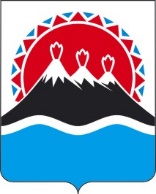 П О С Т А Н О В Л Е Н И ЕПРАВИТЕЛЬСТВАКАМЧАТСКОГО КРАЯПРАВИТЕЛЬСТВО ПОСТАНОВЛЯЕТ:1. Внести в приложение  к постановлению Правительства Камчатского края от 07.02.2022 № 48-П «Об утверждении Порядка определения объема и предоставления из краевого бюджета субсидии Камчатскому краевому отделению Общероссийской общественной организации «Всероссийское добровольное пожарное общество» изменение, заменив в части 13 слова                           «до 1 мая» словами «до 15 июля».2. Настоящее постановление вступает в силу после дня его официального опубликования. [Дата регистрации] № [Номер документа]г. Петропавловск-КамчатскийО внесении изменения в приложение  к постановлению Правительства Камчатского края от 07.02.2022 № 48-П «Об утверждении Порядка определения объема и предоставления из краевого бюджета субсидии Камчатскому краевому отделению Общероссийской общественной организации «Всероссийское добровольное пожарное общество»Председатель Правительства Камчатского края[горизонтальный штамп подписи 1]   Е.А. Чекин